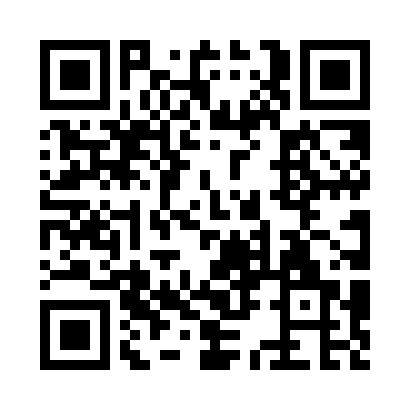 Prayer times for Pettis, Iowa, USAMon 1 Jul 2024 - Wed 31 Jul 2024High Latitude Method: Angle Based RulePrayer Calculation Method: Islamic Society of North AmericaAsar Calculation Method: ShafiPrayer times provided by https://www.salahtimes.comDateDayFajrSunriseDhuhrAsrMaghribIsha1Mon4:035:471:245:279:0010:452Tue4:045:481:245:279:0010:443Wed4:045:481:245:279:0010:444Thu4:055:491:245:279:0010:435Fri4:065:491:255:278:5910:426Sat4:075:501:255:288:5910:427Sun4:085:511:255:288:5910:418Mon4:095:511:255:288:5810:409Tue4:105:521:255:288:5810:4010Wed4:115:531:255:288:5710:3911Thu4:125:541:255:288:5710:3812Fri4:135:541:265:288:5610:3713Sat4:155:551:265:278:5610:3614Sun4:165:561:265:278:5510:3515Mon4:175:571:265:278:5410:3416Tue4:185:581:265:278:5410:3317Wed4:205:591:265:278:5310:3218Thu4:215:591:265:278:5210:3119Fri4:226:001:265:278:5110:2920Sat4:246:011:265:278:5110:2821Sun4:256:021:265:268:5010:2722Mon4:266:031:265:268:4910:2623Tue4:286:041:265:268:4810:2424Wed4:296:051:265:268:4710:2325Thu4:306:061:265:258:4610:2126Fri4:326:071:265:258:4510:2027Sat4:336:081:265:258:4410:1828Sun4:356:091:265:248:4310:1729Mon4:366:101:265:248:4210:1530Tue4:386:111:265:248:4110:1431Wed4:396:121:265:238:4010:12